  PROGRAMME DES VACANCES D’ETE GROUPE DES GRANDS :  8 ans et plusNom : ……………………………………………………………………..Semaine 1Du mercredi 7 au vendredi 9 juilletLe tour du monde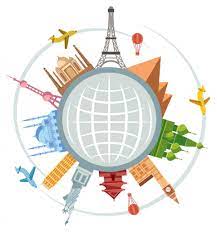 Semaine 2Du lundi 12 au vendredi 16 juilletAu cœur de l’Egypte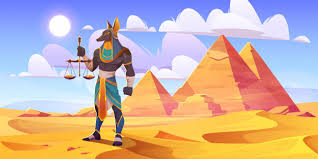 Semaine 3Du lundi 19 au vendredi 23 juilletHarry Potter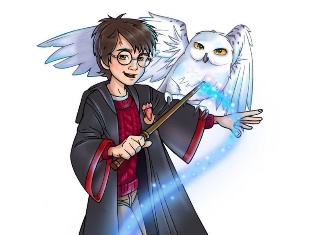 Semaine 4Du lundi 26 au vendredi 30 juilletSport du monde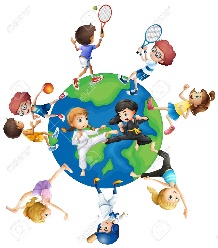 Semaine 5Du lundi 1 au vendredi 6 aoûtAu Val Cottey tout est permis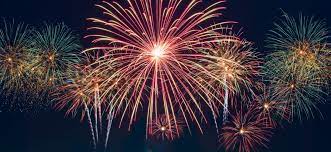 Semaine 6Du lundi 9 au vendredi 13 aoûtSpalsh Land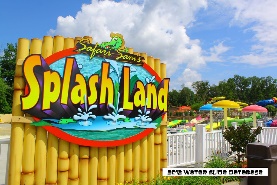 Lundi Mardi Mercredi Jeudi VendrediSemaine 1Semaine 2Semaine 3Semaine 4 Semaine 5Semaine 6